Podpisz  nazwy rzek. Wyklej rzeki niebieską plasteliną, krepą lub wycinanką. Uzupełnij mapę innymi kolorami (kredkami)-góry– brąz, pomarńcz, wyżyny- żółty, niziny– zielony. Zaznacz czerwonym miasta– Kraków, Warszawę i Gdańsk.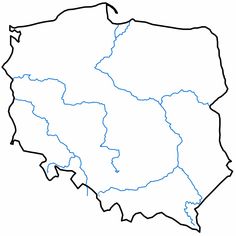 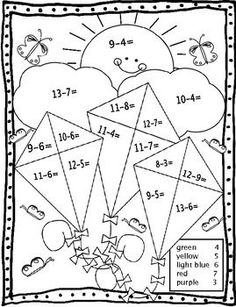 